Version Number SECTION – A Time allowed: 15 minutes						              Marks: 10Q.1 	Choose the correct answer i.e. A / B / C / D by filling the relevant bubble for each question on the OMR Answer Sheet according to the instructions given there. Each part carries one mark. 1.	Malic acid is found in:A.	Grapes					B.	ApplesC.	Oranges				D.	Tomatoes2.	Glucose is simplest form of __________ circulating in the blood. A.	Carbohydrates				B.	LipoproteinsC.	Fatty Acids				D.	Vitamin3.	The human body has _______________ of copper.A.	100-150mg				B.	80-120mgC.	150-300mg				D.	300-350mg4.	Premature infants are more susceptible to ________ than full term. A.	Rickets					B.	OsteomalaciaC.	Tetany					D.	Marasmus5.	Vitamin D is also known as:A.	Calciferol				B.	RetinolC.	Tocopherol				D.	Riboflavin6.	Nutrients that supply energy are ___________ and are known as Go Food. A.	Fats and carbohydrates		B.	Vitamins and carbohydratesC.	Minerals and Vitamins		D.	Minerals and Carbohydrates7.	Prothrombin made by the ___________ is a precursor of thrombin. A.	Kidney					B.	Brain C.	Liver					D.	Lungs8.	Deficiency disease of _________ is known as Scurvy. A.	Ascorbic Acid				B.	RiboflavinC.	Phosphorous				D.	ThiaminPage 1 of 29.	Average life cycle of red blood cell is:A.	90 days				B.	120 daysC.	10 days				D.	150 days10.	The flesh of _______ is dark red and fat content will be hard white solid and brittle.A.	Mutton					B.	LambC.	Veal					D.	Camel____________________Page 2 of 2Time allowed: 2.15 hours 						     Total Marks: 40SECTION – B (Marks 24)Q.2	Attempt any EIGHT parts from the following. All parts carry equal marks.    (8 × 3 = 24)i.	Identify the difference between Dry and Wet Beriberi.ii.	What do you understand by the term “Anemia”?iii.	State the symptoms of Goiter.iv.	Recall the blood clotting mechanism. v.	Briefly classify vitamins. vi.	Rephrase term Organic Acids?vii.	Differentiate between emulsification and Saponification?viii.	Indicate factors effecting Nutritional need of an individual. ix.	Review the factors effecting fat content of meat.x.	List down signs of Good Nutrition.xi.	Report symptoms of Riboflavin.SECTION – C (Marks 16)Note:	Attempt any TWO questions. All questions carry equal marks.		    (8 × 2 = 16)Q.3	Describe classification of carbohydrates in detail.					(8)Q.4	Highlight the characteristics of Balanced Diet and its impact on health.		(8)Q.5	a.	Illustrate the layers of cereal grain.					(3)b.	Write in detail about the selection and care of fish.			(5)* * * * *Page 1 of 1Time allowed: 3 hours 							        Total Marks: 25 Write and prepare the dish allotted to you.						(15)Viva Voce 				= 	5 MarksPractical Note Book 			= 	5 Marks* * * * *Page 1 of 1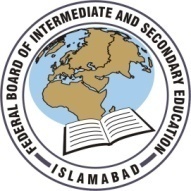 Federal Board HSSC-I ExaminationFundamentals of Food & Nutrition Model Question PaperNote:	Section-A is compulsory. All parts of this section are to be answered on the separately provided OMR Answer Sheet which should be completed in the first 15 minutes and handed over to the Centre Superintendent. Deleting/overwriting is not allowed. Do not use lead pencil.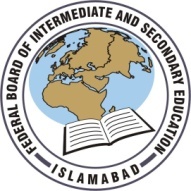 Federal Board HSSC-I Examination Fundamentals of Food & NutritionModel Question PaperNote: 	Sections ‘B’ and ‘C’ comprise one page and questions therein are to be answered on the separately provided Answer Book. Use supplementary answer sheet i.e., sheet B if required. Write your answers neatly and legibly.Federal Board HSSC Examination Fundamentals of Food & Nutrition Practical Model Question Paper